Myerscough Golf Club 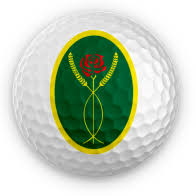 Membership Application Form Suggest include Juniors and LGU statement* Signing up for the direct debit option holds a compulsory 12-month commitment. No refunds will be processed for cancellation of membership within the first 12 months. Membership DeclarationI wish to be an active member of Myerscough Golf Club and by ticking this box consent to receiving email updates and communication related to club activities and events.  I am also consenting for my details to shared with England Golf for the purpose of the World Handicap System (WHS) as required and detailed in the England Golf WHS policies and procedures.  By signing this form, you agree to abide by the Myerscough Golf Club Rules, Regulation and Constitution, the England Golf WHS Rules and Regulations and the Rules of Golf Signed: Signed: ( parent/guardian for juniors)Date:Data ProtectionMyerscough Golf Club requires your personal data in order to fulfil our commitment to you in relation to the membership package that you have purchased and for the processing and recovery of fees.  Our legal basis for collecting your personal data is contractual obligation. We take our obligations under GDPR and the Data Protection Act very seriously and will always ensure that personal data is collected, handled, stored and shared in a secure manner.Our full Privacy Notice is published on our Myerscough College website.Golf Administration Use OnlyTitle:Name:Address:Post Code:Email Address (REQUIRED):Contact Telephone Number:Date of Birth: (REQUIRED):Membership CategoriesMembership CategoriesFull Membership Annual                      £210Couples Membership Annual              £370Senior Membership (60+)                     £195Junior ( 7 to 11 )£60Junior (12 to 17)£96Lancashire Golf Union Affiliation Fees are included in the above and are Compulsory with MembershipLancashire Golf Union Affiliation Fees are included in the above and are Compulsory with MembershipTotal Membership AmountTotal Membership AmountMembership Category (as above)£(New Members only) Past Golf Club Information(New Members only) Past Golf Club InformationPrevious (last club) you were a Member of (please state name): Previous (last club) you were a Member of (please state name): CDH Number: CDH Number: Nominated Home Club (If a member of more than 1 Club)Nominated Home Club (If a member of more than 1 Club)MyerscoughOther Club (please state name):Other Club (please state name):Date Received:Subscription Type:Payment Amount:LGU Fees: